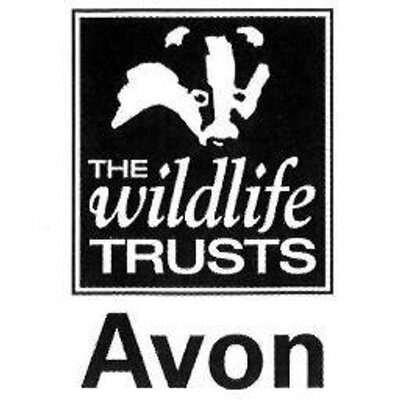 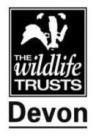 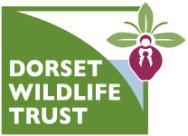 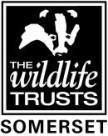 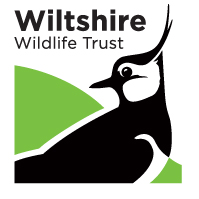 Wild Paths – new careers in nature conservationRole Title:Practical Conservation & Engagement TraineeBased at:Avon Wildlife Trust32 Jacobs Wells Road, Bristol BS8 1DRMentor:Rosie Maple or Tim CurleyType of work the role will be involved with:Avon Wildlife Trust is the largest local charity working to protect wildlife in the West of England area (formerly the County of Avon - Bristol, Bath and North East Somerset, North Somerset and South Gloucestershire). We care for more than 30 nature reserves, from ancient bluebell woods to Iron Age forts, nationally important wetlands, and wildflower meadows. We run award-winning educational and community programmes and we work with landowners in the wider countryside, to reduce the decline in wildlife by creating a Living Landscape.This placement will be based at Avon Wildlife Trust’s Office in central Bristol. The trainee will work across the West of England, on reserves, in community settings and at our learning centres at Folly Farm and Feed Bristol.The trainee will learn about:Scrub clearance, tree felling, coppicing and hedgelayingFencing and reserve infrastructure workSurveying and monitoringWorking with and leading volunteers from a wide range of backgroundsEngaging with landowners and other stakeholdersCommunity engagement and wellbeing programmesUrban conservation and wildlife-friendly food growingWild play and outdoor learningMedia and communications skillsAll trainees will receive training in key skills such as time management, personal effectiveness, interview and application techniques.Skills and qualifications you can expect to gain in this role:Emergency First Aid at work Level 2Health and Safety at workNPTC CS30 & 31 Chainsaw maintenance, cross-cutting & fellingLANTRA BrushcutterTractor or 4x4 drivingVolunteer Management AQA accreditationsAQA unit award scheme accreditationsVolunteer ManagementConservation grazingLookeringWoodland ManagementLeading a groupHedgelayingCoppicingCommunity engagement and inclusionSpecies identification skillsHand tool use Habitat management and natural history knowledgeDisclosure and barring checksThis role is likely to require a DBS check Bursary:£1000 per calendar month for nine months duration Future progression This role would provide the ideal background for progression into the sector, working as a conservation or community engagement assistant.